                                        PLEASE POST ON COMPANY LETTERHEAD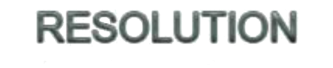 AUTHORIZE APPOINTMENT OF CONTRACT NEGOTIATION
(COMPANY NAME), RESOLUTION NO. ______________WHEREAS, (COMPANY) Duly formed in (WHERE FORMED) has need of a Consultant for the specific purpose of:Be ItRESOLVED, to appoint __________________________, as consultants, for said purposes and all matters incidental to said purposes, and has the authority to act as a signatory on certain contracts after being executed and agreed to by the company; and to negotiate contracts as deemed necessary for the company and such other duties as may be required by the Articles of Incorporation, By-laws, or Resolution of the Board of Directors for this ___________as described above.The undersigned hereby certifies that they are the duly elected and qualified Consultants for this project, and have been appointed by (Corporation or LLC)  a (IBC, LLC, Corp, SPV) duly formed pursuant to the laws of the (Country), with registered offices in (City and State or Country), and that the foregoing is a true record of a resolution duly adopted at a meeting of the Board of Directors, and that said meeting was held in accordance with (Country) Law and the Bylaws of the above named (Corporation or LLC or SPV or IBC) this (Date) day of (Month), (Year). It is agreed that a fax, email, or copy will be given the same legal credence as an original copy.A True RecordAttest 
______________________________________As Secretary and President, (Name)(Corporation, LLC, SPV Name)